Материалы для дистанционного  обучения  по внеурочной деятельности для 3 «Б» класса.Дети, посещающие занятия в анимационном  центре «Перспектива»,  материалы для занятия берут  на сайте цен центра в разделе Mulstrana.ru.Материалы высылаю на весь период  дистанционного обучения. (т.е. до 30 апреля)  Приложение. Текст песни "Пусть всегда будет солнце"Мир деятельнсти.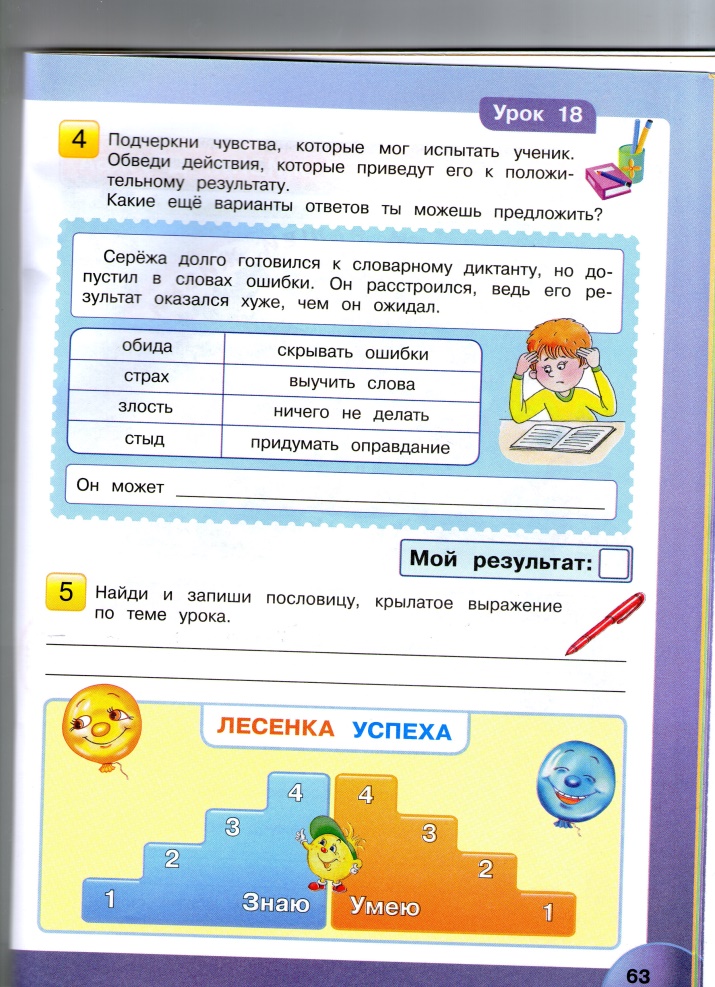 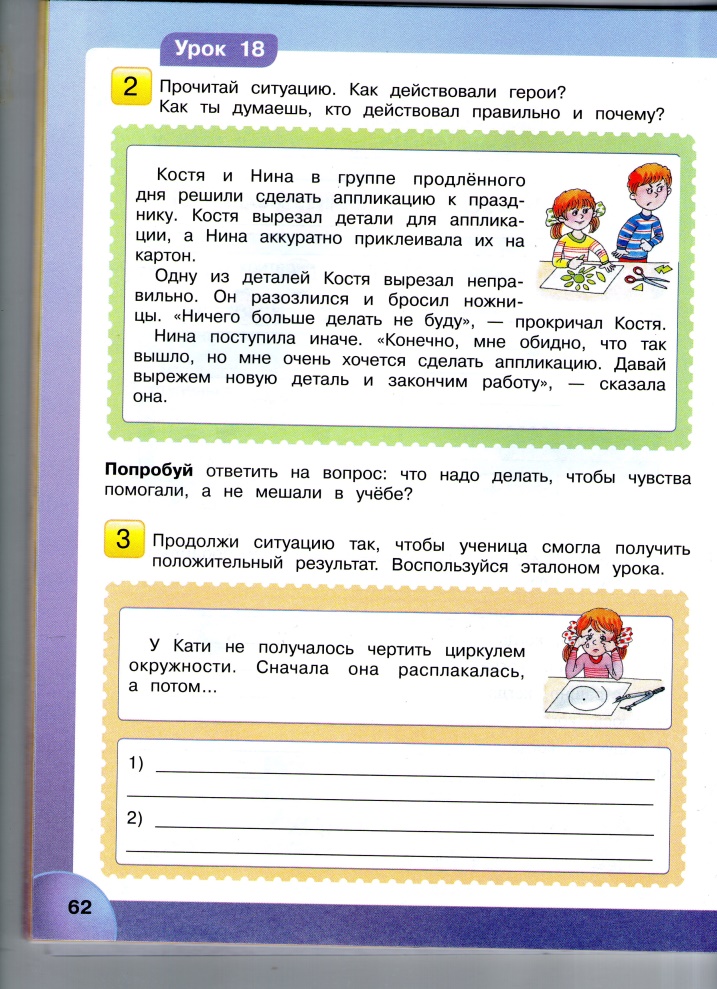 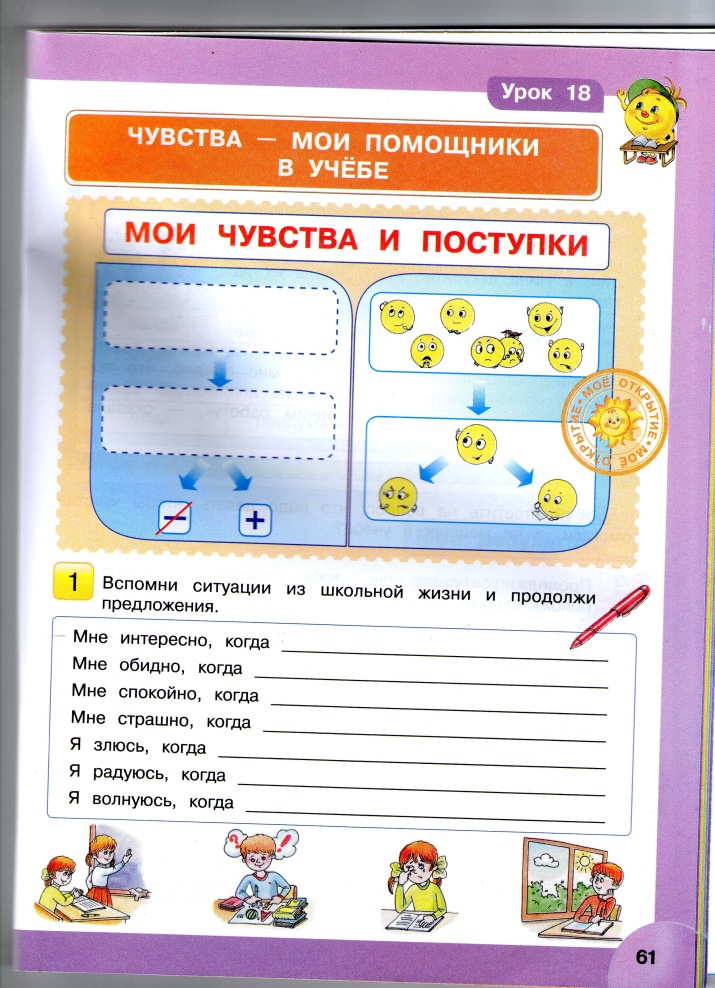 День неделиПонедельник Юный исследователь. «10 простых экспериментов для детей» https://mel.fm/eksperi/4860293-simple_experiments Музыкальный калейдоскоп.Повторяем песню к Дню Победы «Пусть всегда будет солнце.» https://zaycev.net/pages/21640/2164082.shtml ВторникПодвижные игры.Шахматный клуб.Плавание. https://iplav.com/kak-nauchitsya/rebenok/plavat-v-6-10-let.html Азбука безопасности. https://www.youtube.com/watch?v=m58y0bGDtUw Мир деятельности.1.посмотреть презентацию.2 выполнить задания на листочках.Среда Весёлый карандаш. К дню космонавтики нарисовать рисунок.Четверг Читательский клуб. По телеканалу «Культура посмотреть и прослушать выразительное чтение произведений известных деятелей культуры прикладываю ссылку , где можно найти в интернете.. https://tvkultura.ru/brand/show/brand_id/64908/ Пятница Краеведение. Высылаю фильм о В.В. Терешковой.Солнечный круг, небо вокруг
Это рисунок мальчишки
Нарисовал он на листке
И подписал в уголке

Пусть всегда будет солнце
Пусть всегда будет небо
Пусть всегда будет мама
Пусть всегда буду я

Пусть всегда будет солнце
Пусть всегда будет небо
Пусть всегда будет мама
Пусть всегда буду я

Милый мой друг, добрый мой друг
Людям так хочется мира
И в тридцать пять сердце опять
Не устаёт повторять

Пусть всегда будет солнце
Пусть всегда будет небо
Пусть всегда будет мама
Пусть всегда буду я

Пусть всегда будет солнце
Пусть всегда будет небо
Пусть всегда будет мама
Пусть всегда буду я

Тише солдат, слышишь солдат
Люди пугаются взрывов
Тысячи глаз в небо глядят
Губы упрямо твердят

Пусть всегда будет солнце
Пусть всегда будет небо
Пусть всегда будет мама
Пусть всегда буду я

Пусть всегда будет солнце
Пусть всегда будет небо
Пусть всегда будет мама
Пусть всегда буду я

Против беды, против войны
Станем за наших мальчишек
Солнце навек, счастье навек
Так повелел человек

Пусть всегда будет солнце
Пусть всегда будет небо
Пусть всегда будет мама
Пусть всегда буду я

